CLE 9 – Businesses in Your Community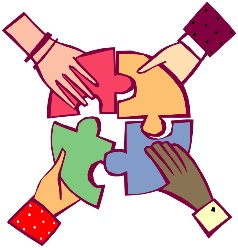 
In today's assignment, you will research seven of the larger employers in your community. By knowing more about local employers, you can start thinking about the needs of the local community and how local employers can be positively or negatively impact by local and global trends.EmployerWhat does this business do?How many employees does this business have?How does this business contribute to your community?What is something that could happen locally that could impact this business?What is something that could happen globally that could impact this business?1.2.3.4.5.6.7.